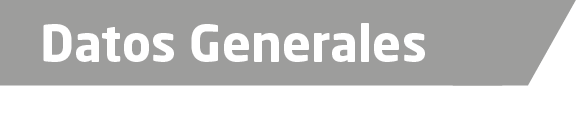 Nombre Angélica Esther Vázquez MorenoGrado de Escolaridad Licenciatura en DerechoCédula Profesional (Licenciatura) 7852817Cédula profesional (Maestría) Teléfono de Oficina 272-72-5-04-12Correo Electrónico fiscal_sextadxv@outlook.comDatos GeneralesFormación Académica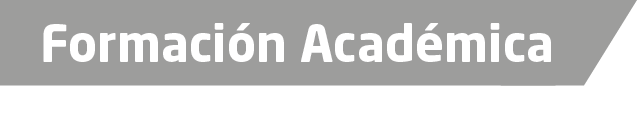 2007-2011Universidad Veracruzana. Estudios de Licenciatura en Derecho.2016Diplomado “El Nuevo Sistema de Justicia Penal Acusatorio de Frente a la Sociedad” Impartido por El Instituto de la Judicatura Federal.2017Curso de capacitación “Formación Inicial Para Ministerio Público”, Impartido por la Academia Regional de Seguridad Pública del Sureste”Trayectoria Profesional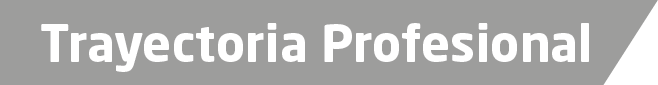 2012 al 2014Agente del Ministerio Público Municipal de Rafael Lucio, Veracruz.2014 al 2016Analista Administrativo Adscrita a la Visitaduría General de la Fiscalía General del Estado de Veracruz.2016 al 2018Auxiliar de Fiscal Adscrita a la Unidad Integral de Procuración de Justicia del XI Distrito Judicial en Xalapa, Veracruz.2018 a la fechaFiscal Sexta en la Unidad Integral del XV Distrito Judicial en Orizaba, Veracruz.2Aréas de Conocimiento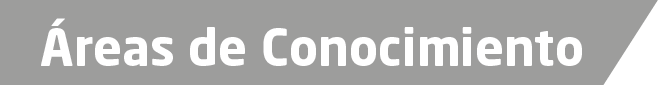 Derecho ConstitucionalDerechos Humanos Derecho CivilDerecho Penal
Sistema Penal Acusatorio y Adversarial